В соответствии со статьей 40 Градостроительного кодекса Российской Федерации, решением Совета депутатов города Новосибирска от 24.06.2009 № 1288 «О Правилах землепользования и застройки города Новосибирска», пунктом 2.13 административного регламента предоставления муниципальной услуги по предоставлению разрешения на отклонение от предельных параметров разрешенного строительства, реконструкции объектов капитального строительства, утвержденного постановлением мэрии города Новосибирска от 10.06.2013 № 5459, на основании заключения по результатам публичных слушаний по вопросам предоставления разрешений на отклонение от предельных параметров разрешенного строительства, реконструкции объектов капитального строительства от 28.02.2017, рекомендаций комиссии по подготовке проекта правил землепользования и застройки города Новосибирска о предоставлении и об отказе в предоставлении разрешений на отклонение от предельных параметров разрешенного строительства, реконструкции объектов капитального строительства от 17.03.2017, руководствуясь Уставом города Новосибирска, ПОСТАНОВЛЯЮ:1. Отказать в предоставлении разрешения на отклонение от предельных параметров разрешенного строительства, реконструкции объектов капитального строительства:1.1. Государственному учреждению войсковой части 3287 (на основании заявления в связи с тем, что конфигурация земельного участка и наличие инженерных сетей являются неблагоприятными для застройки) в связи с тем, что не представлены документы в соответствии с подпунктом 2.10.1 административного регламента предоставления муниципальной услуги по предоставлению разрешения на отклонение от предельных параметров разрешенного строительства, реконструкции объектов капитального строительства, утвержденного постановлением мэрии города Новосибирска от 10.06.2013 № 5459, а именно: схема планировочной организации земельного участка, заключение о соответствии санитарным правилам и нормам, заключение о соответствии техническим регламентам:в части уменьшения минимального отступа от границ земельного участка, за пределами которого запрещено строительство зданий, строений, сооружений, с кадастровым номером 54:35:041120:33 площадью 0,2141 га, расположенного по адресу: Российская Федерация, Новосибирская область, город Новосибирск, ул. Дунаевского (зона военных и иных режимных объектов и территорий (С-3)), с 3 м до 0 м со стороны земельных участков с кадастровыми номерами 54:35:041120:6, 54:35:041120:4;в части увеличения максимального процента застройки с 60 % до 75 % в границах земельного участка с кадастровым номером 54:35:041120:33 площадью 0,2141 га, расположенного по адресу: Российская Федерация, Новосибирская область, город Новосибирск, ул. Дунаевского (зона военных и иных режимных объектов и территорий (С-3)).1.2. Витухину Виталию Геннадьевичу (на основании заявления в связи с необходимостью соблюдения линии регулирования застройки, а также в связи с тем, что фактический процент застройки земельного участка превышает установленный градостроительным регламентом максимальный процент застройки) в части увеличения максимального процента застройки с 40 % до 44,1 % в границах земельного участка с кадастровым номером 54:35:064250:105 площадью 0,6261 га, расположенного по адресу: Российская Федерация, Новосибирская область, город Новосибирск, ул. Ватутина, 27 (зона застройки жилыми домами смешанной этажности (Ж-1)) в связи с тем, что отсутствуют обоснования, предусмотренные частью 1 статьи 40 Градостроительного кодекса Российской Федерации, а именно линия регулирования застройки и фактический процент застройки земельного участка не являются неблагоприятными для застройки.1.3. Обществу с ограниченной ответственностью «Сибирская Проектно-Строительная Корпорация Спецавтоматика» (на основании заявления в связи с тем, что конфигурация земельного участка является неблагоприятной для застройки) в части уменьшения минимального отступа от границ земельного участка, за пределами которого запрещено строительство зданий, строений, сооружений, с кадастровым номером 54:35:052055:532 площадью 0,1433 га, расположенного по адресу: Российская Федерация, Новосибирская область, город Новосибирск, ул. Мира (зона производственной деятельности (П-1)), с 1 м до 0 м со стороны ул. Мира в связи с тем, что нарушены требования действующего законодательства: пункта 12.35 СП 42.13330.2011. «Свод правил. Градостроительство. Планировка и застройка городских и сельских поселений. Актуализированная редакция СНиП 2.07.01-89*», а именно не соблюдено расстояние по горизонтали (в свету) от ближайших подземных инженерных сетей до зданий и сооружений.1.4. Никитенко Наталье Васильевне (на основании заявления в связи с тем, что конфигурация земельного участка является неблагоприятной для застройки) в части уменьшения минимального отступа от границ земельного участка, за пределами которого запрещено строительство зданий, строений, сооружений, с кадастровым номером 54:35:061505:6 площадью 0,0706 га, расположенного по адресу: Российская Федерация, Новосибирская область, город Новосибирск, ул. Болотная, 10 (зона делового, общественного и коммерческого назначения  (ОД-1)), с 3 м до 1,5 м со стороны земельных участков с кадастровыми номерами 54:35:061505:111, 54:35:061505:23 в связи с тем, что размещение объекта капитального строительства не соответствует приложению 4 «Карта-схема границ территорий, подверженных риску возникновения чрезвычайных ситуаций природного и техногенного характера» к Генеральному плану города Новосибирска.1.5. Обществу с ограниченной ответственностью «Агроприм» (на основании заявления в связи с тем, что конфигурация земельного участка и наличие инженерных сетей являются неблагоприятными для застройки) в части уменьшения минимального процента застройки с 30 % до 9 % в границах земельного участка с кадастровым номером 54:35:000000:24164 площадью 0,4480 га, расположенного по адресу: Российская Федерация, Новосибирская область, город Новосибирск, ул. Зыряновская (зона коммунальных и складских объектов (П-2)) в связи с тем, что нарушены требования действующего законодательства: статьи 34.1 Федерального закона от 25.06.2002 № 73-ФЗ «Об объектах культурного наследия (памятниках истории и культуры) народов Российской Федерации» в части запрета строительства объектов капитального строительства в границах защитной зоны объектов культурного наследия, пункта 5.2.2 СП 62.13330.2011. Свод правил. Газораспределительные системы. Актуализированная редакция СНиП 42-01-2002, а именно не соблюдено расстояние от газопровода до зданий и сооружений.1.6. Обществу с ограниченной ответственностью Строительной компании «Гранит» (на основании заявления в связи с тем, что конфигурация земельного участка и наличие инженерных сетей являются неблагоприятными для застройки) в части уменьшения минимального процента застройки с 25 % до 2 % в границах земельного участка с кадастровым номером 54:35:051925:70 площадью 0,3496 га, расположенного по адресу: Российская Федерация, Новосибирская область, город Новосибирск, ул. Громова (зона застройки жилыми домами смешанной этажности (Ж-1)) в связи с тем, что отсутствуют обоснования, предусмотренные частью 1 статьи 40 Градостроительного кодекса Российской Федерации, а именно конфигурация земельного участка и наличие инженерных сетей не являются неблагоприятными для застройки.2. Департаменту строительства и архитектуры мэрии города Новосибирска разместить постановление на официальном сайте города Новосибирска в информационно-телекоммуникационной сети «Интернет». 3. Департаменту информационной политики мэрии города Новосибирска обеспечить опубликование постановления.4. Контроль за исполнением постановления возложить на заместителя мэра города Новосибирска - начальника департамента строительства и архитектуры мэрии города Новосибирска.Котова2275056ГУАиГ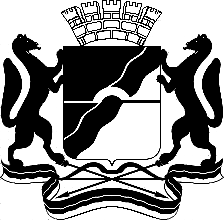 МЭРИЯ ГОРОДА НОВОСИБИРСКАПОСТАНОВЛЕНИЕОт  	  23.03.2017		№     1193	Об отказе в предоставлении разрешений на отклонение от предельных параметров           разрешенного строительства, реконструкции объектов капитального строительстваМэр города НовосибирскаА. Е. Локоть